Andet:	Dato:	______Udfyldt af:	______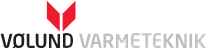 CHECKLISTE TIL VARMEPUMPER:Firma: Navn: Adresse: Postnr.: By:Matrikel nr.: Kommune:Husets fakta:Husets byggeår:Tilbygnings byggeår:Husets etager:Husets opvarmede bruttoareal:m2Husets antal beboere:Findes der tegninger på huset:Findes der energirapport:Strømforsyning/forsikring:Amp.Andet	Andet	Andet	Andet	Husets forbrug:Husets opvarmningsform: Olie(Liter)Gas	(m3)	Fjernvarme(kWh)Varmeforbrug pr. år:Kr.Varmeanlæggets placering:I husAnden bygning_Radiatoropvarmning Areal:m2__Gulvvarme Areal:m2Gulvvarmestyring Shunt:Returventiler:Et-strengs-/to-strengssystem:El-varme:m2Brugsvandsforbrug brusebad:Karbad (1 ell. flere personer)Spabad (1 ell. flere personer:_____Andet:Grundens areal:m2Jordtype Sand:Muld:Ler:Andet:Vandforsyning Kommunal:Privat:Total bebygget:	m2	Total bebygget:	m2	Total bebygget:	m2	Total bebygget:	m2	Isolering:Loft:mmSkunk:Skunk:mmSkråvæg:mmAndet:Andet:Trægulv på strøer:Betongulv med leca:Betongulv med leca:Betongulv med Flamingo:Andet:Andet:Tykkelse på ydervægge:mmEfterisoleret med:Efterisoleret med:Muret eller træskelet:Andet:Andet:Vinduer og døre:Enkeltglas:Termoglas:Termoglas:Enkeltglas med forsatsrude:Energiglas:Energiglas: